_______________________________________ dnia________________________AWIZACJA DOSTAWY/ ODBIORU ODPADÓWZgodnie z __________________________________ nr ________________________ z dnia ________________________  		(umowa, zamówienie)______________________________________________________________________________________________________________________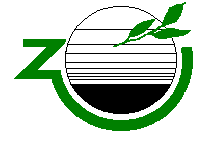 Lp.Kod i rodzaj odpaduIlośćJ.m.Sposób pakowania (rodzaj i ilość)1Mg2Mg3Mg